Applicant's nameMy achievements until now:Journal articles in last 5 yearsScientific projects in last 5 yearsTextbooks / Scientific monographies in last 5 yearsNotice: For multiple entries in each cell of a table, just use order numbers within the cell.Applicants do not fill up „Points“! Number of points for each item will be given by WoodEMA, i.a. Executive Board members (judges).Summary of a project:Notice: Applicants do not fill up complete „Points“ Fields;  Number of points for each item will be determined by WoodEMA, i.a. Executive Board members (judges).Date: ______________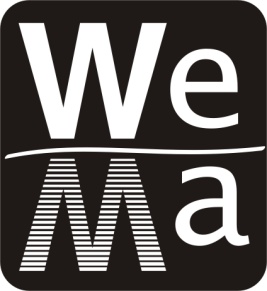 WoodEMA, i.a. „Roy Damary“ scholarship for young scientists APPLICATION FORMJournal databaseFirst or the only author – bibliography of an article and Annotation number in a databasePointsCo-author - bibliography of an article and Annotation number in a databasePointsCCWoS (WoK) and ScopusScientific projectsProject leader – title of a project and names of the researchersPointsProject team member - title of a project and names of the researchersPointsBooksSingle author of textbook or scientific monography – bibliography of a bookPointsCo-author of textbook or scientific monography (up to 5 authors on 1 book) – bibliography of a bookPointsPoints